Отчет о проведении школьного этапа конкурса«Живая классика»Школьный  этап конкурса «Живая классика» прошел 17.02.17. В конкурсе приняли участие 5 учащихся 6 и 7 классов. В репертуаре выступающих были произведения русских писателей М.Зощенко, В.Быков, Л.Воронкова, В.Катаев. Выбор произведений осуществлялся учениками с помощью педагога.Участники конкурса и зрители были ознакомлены с историей конкурса, его целью и задачами. Чтобы сделать конкурс интересным для участников и зрителей, прозвучали стихотворения о книге, ее важности для человека. Между выступлениями конкурсантов проводилась литературная викторина на знание содержания художественных произведений и их авторов. Конкурс подготовила и провела Сарвилина С.В (учитель русского языка и литературы).  Жюри  в составе Немудрякина Г.А (учитель начальной школы), Золотых В.В ( учитель русского языка и литературы) оценивало выступление  по следующим критериям:    знание текста наизусть;умелое использование интонационных средств (темп, паузы,логические ударения, изменение тона, громкости);эмоциональность;уместное использование жестов.Конкурс оценивался в 5-ти бальной системе.Результаты конкурса следующие:Победители конкурса (1 – 3 место) награждены грамотами, участникам вручены благодарности.  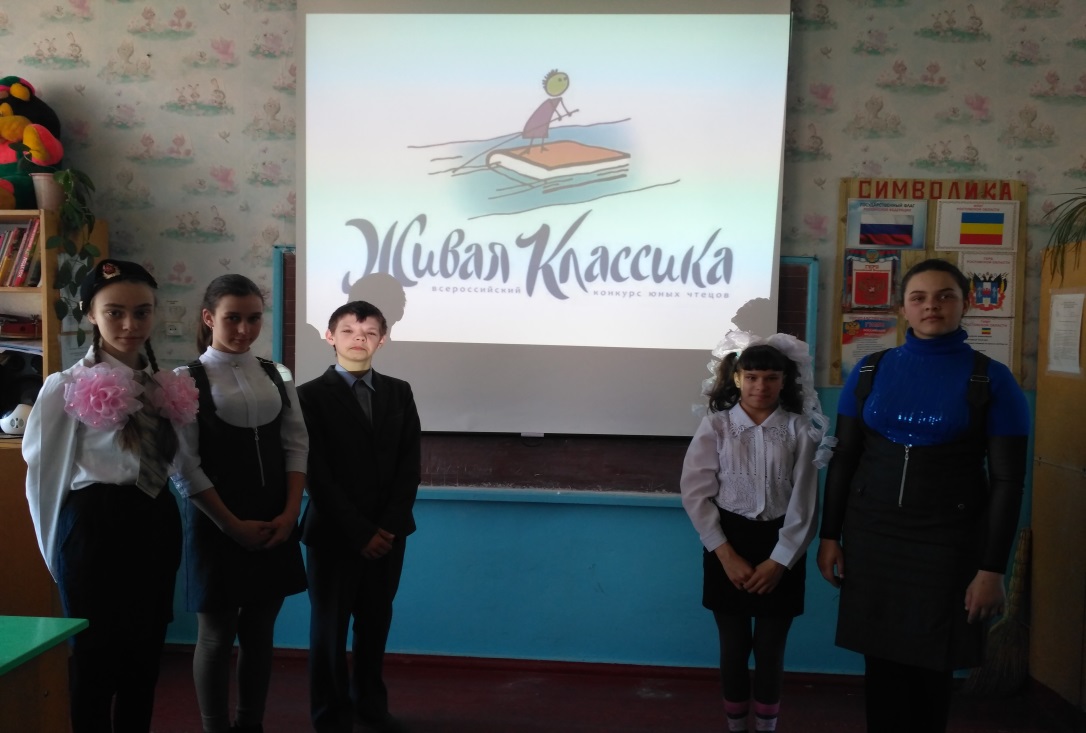 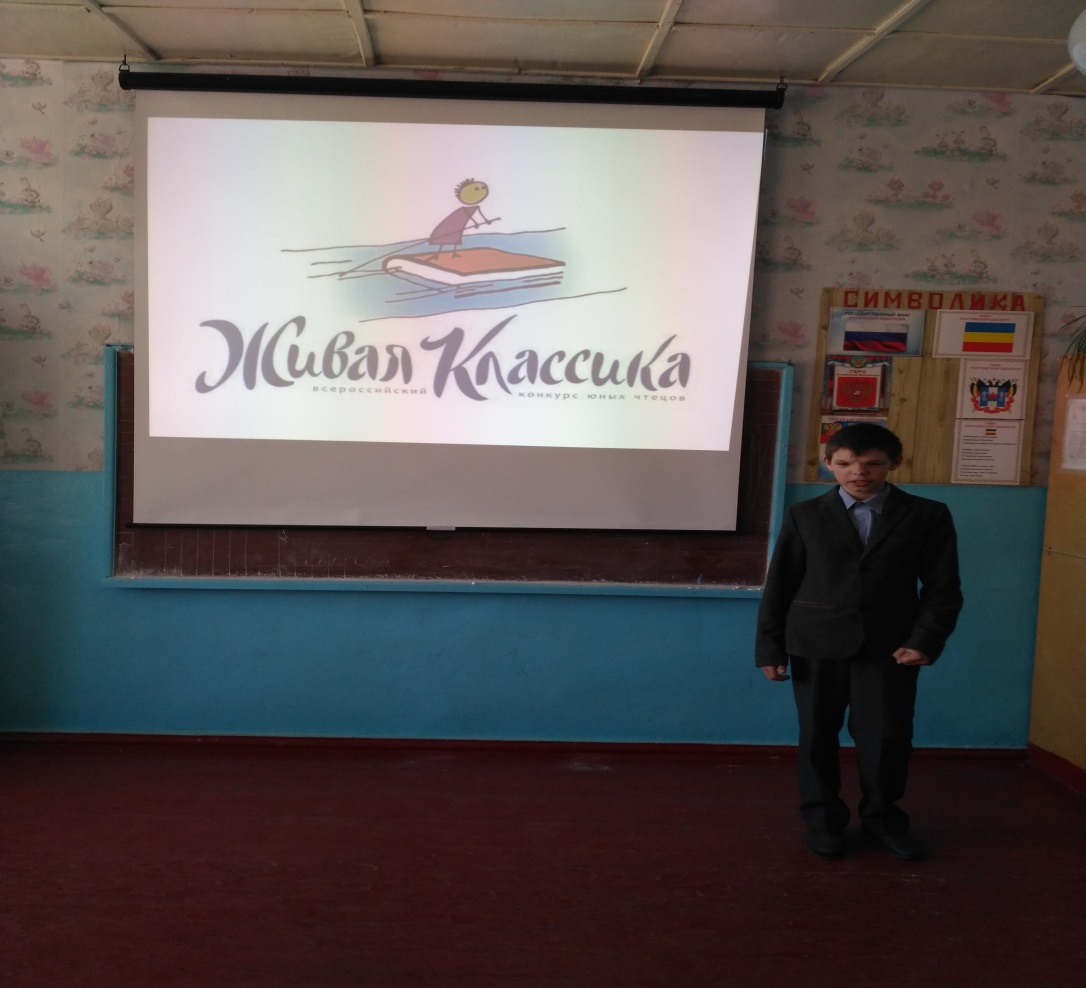 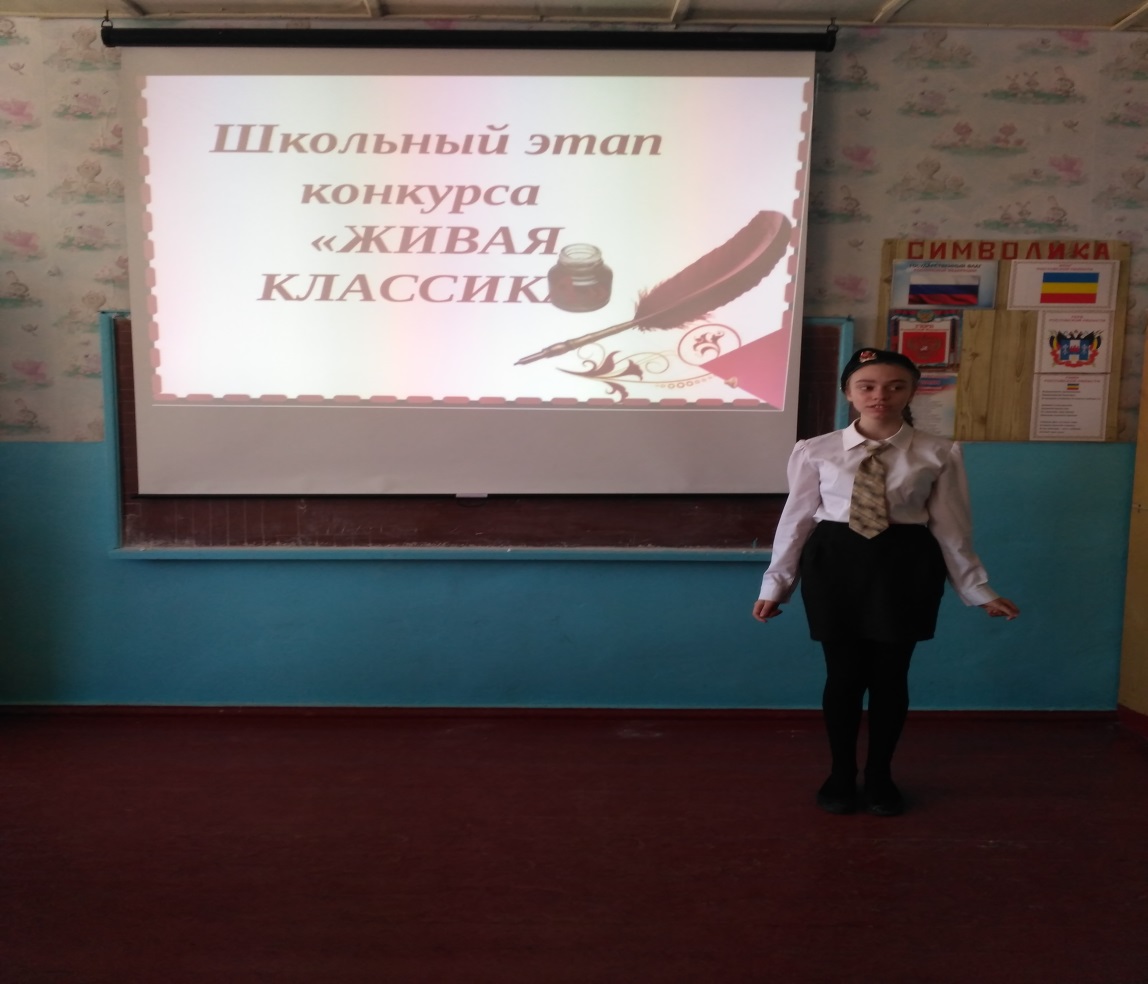 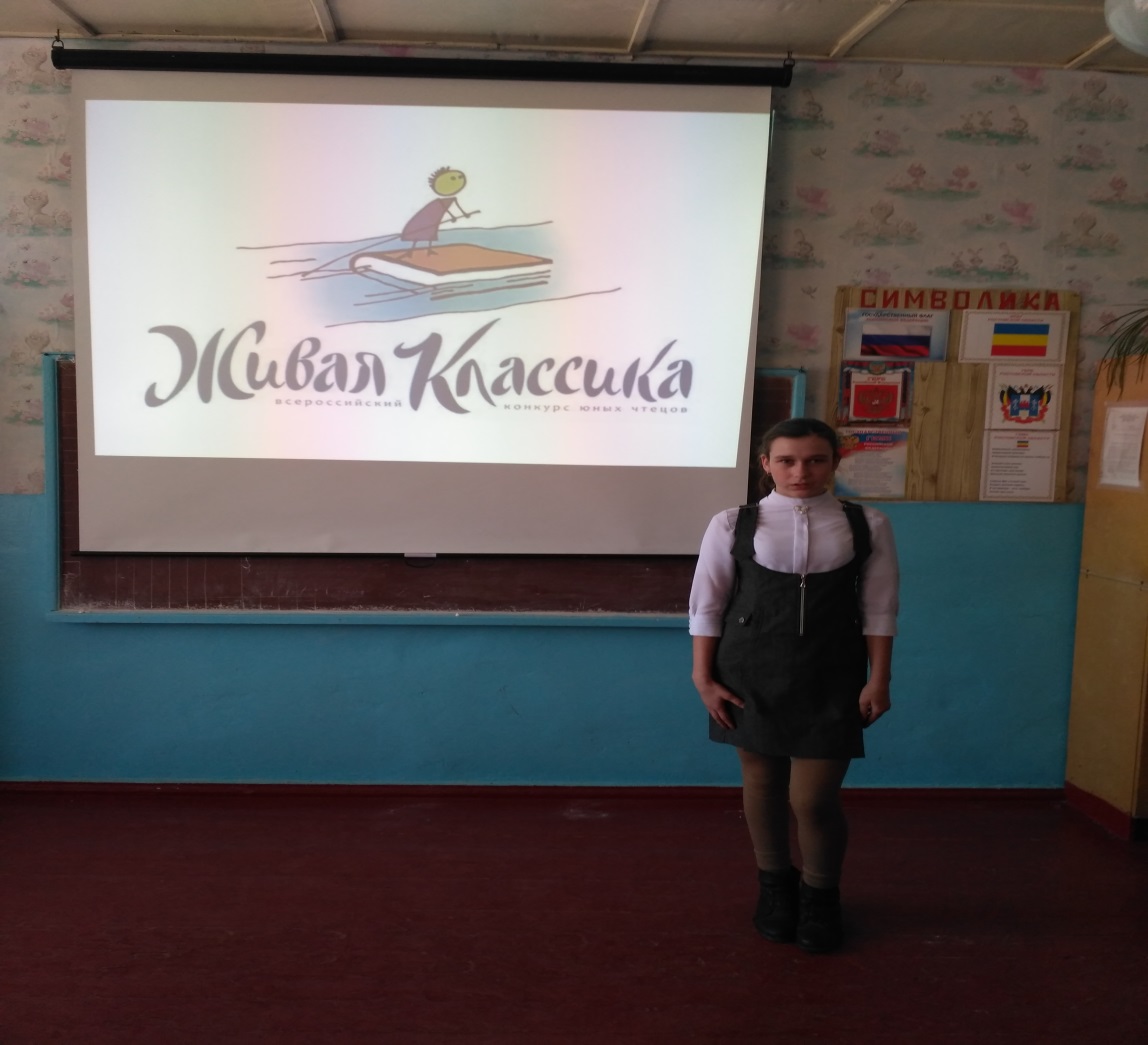 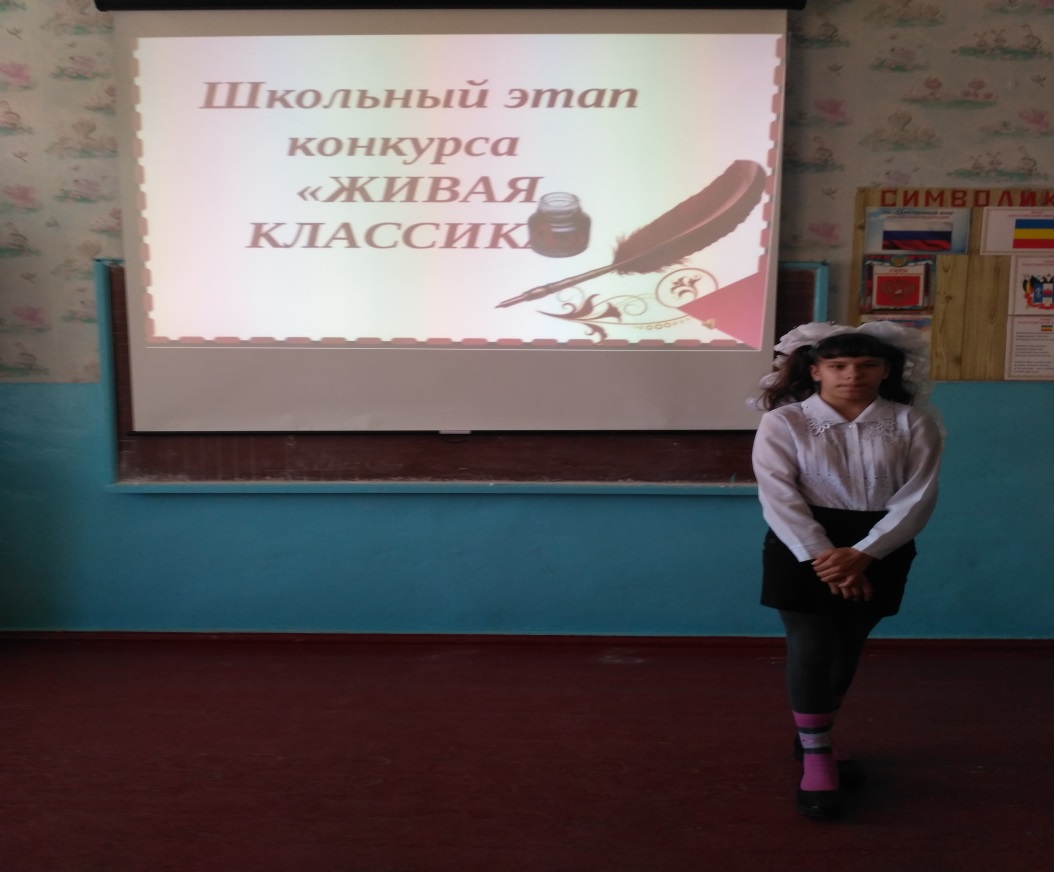 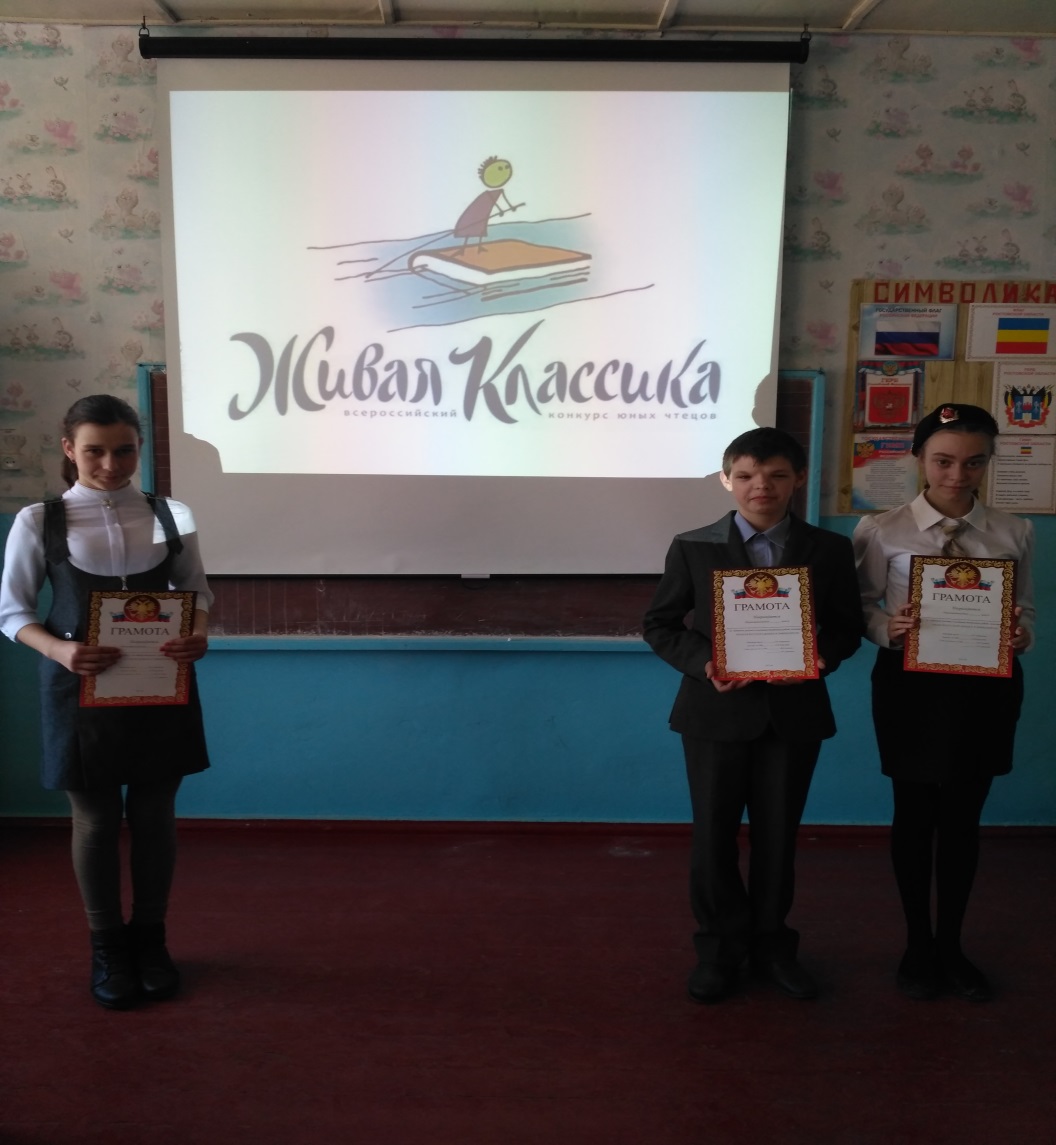 (Победители конкурса «Живая классика»)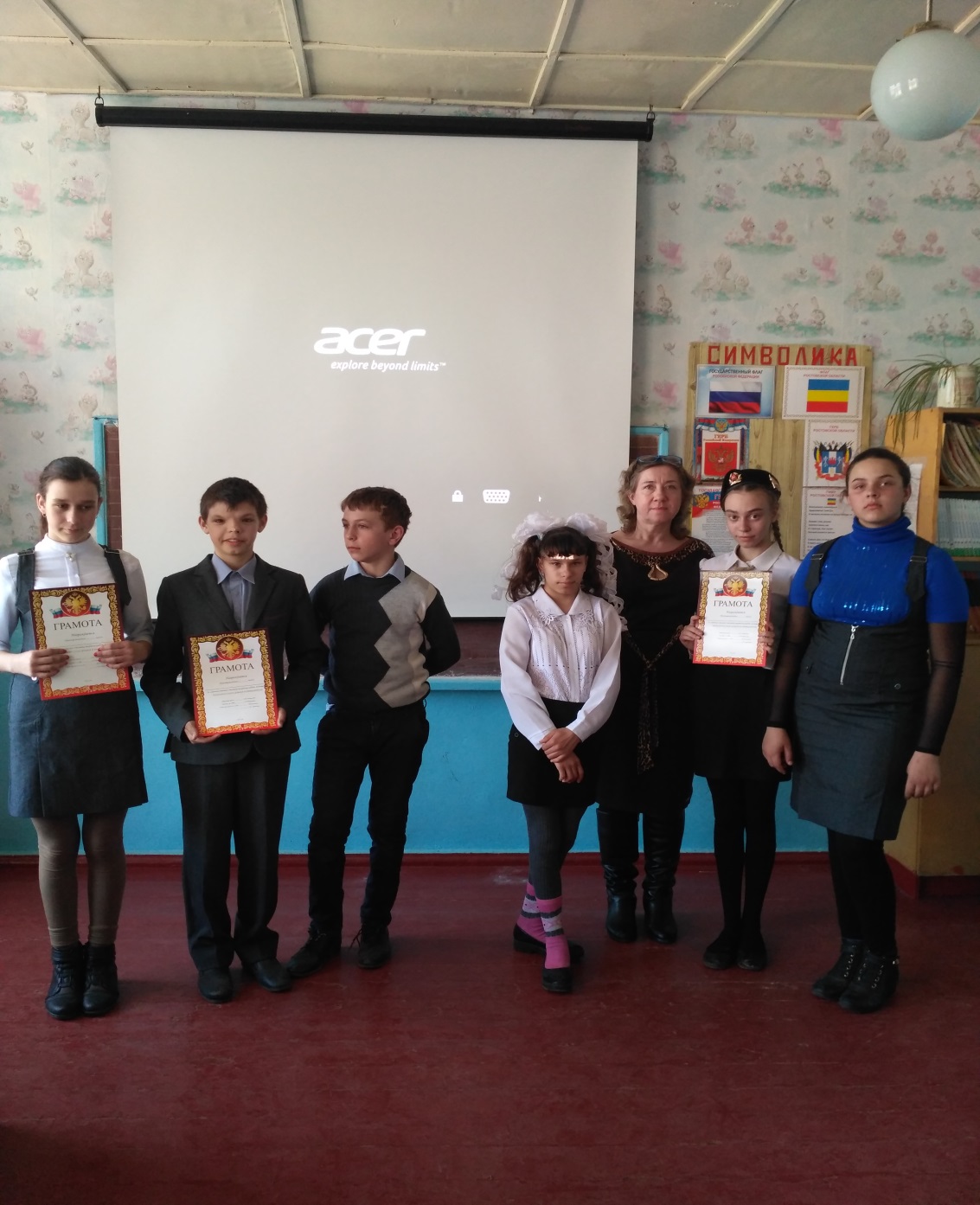 (Участники конкурса «Живая классика»)Ф.И.О.КлассБаллыМестоОвчаров Виктор 7561Разгуляева Елена6552Таранова Валерия6393Кучерова Татьяна630Мартынова Марина633